PENGARUH LOKASI DAN HARGA TERHADAP KEPUASAN  PELANGGAN(Studi Kasus Javapuccino Bandar Purus Padang)SKRIPSI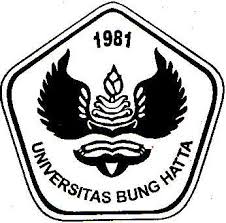 Oleh:ZULMAI HERO1410011211038Untuk Memenuhi Sebagian PersyaratanMencapai Gelar Sarjana (S1)JURUSAN MANAJEMENFAKULTAS EKONOMIUNIVERSITAS BUNG HATTA2018